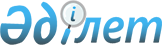 О внесении дополнения в решение Аршалынского районного маслихата от 15 апреля 2010 года № 26/8 "Об оказании социальной помощи отдельным категориям 
нуждающихся граждан Аршалынского района"
					
			Утративший силу
			
			
		
					Решение Аршалынского районного маслихата Акмолинской области от 28 июля 2010 года № 29/7. Зарегистрировано Управлением юстиции Аршалынского района Акмолинской области 31 августа 2010 года № 1-4-175. Утратило силу решением Аршалынского районного маслихата Акмолинской области от 15 марта 2011 года № 36/3      Сноска. Утратило силу решением Аршалынского районного маслихата Акмолинской области от 15.03.2011 № 36/3.

      В соответствии со статьей 56 Бюджетного кодекса Республики Казахстан от 4 декабря 2008 года, статьей 6 Закона Республики Казахстан от 23 января 2001 года «О местном государственном управлении и самоуправлении в Республике Казахстан», Аршалынский районный маслихат РЕШИЛ:



      1. Внести в решение Аршалынского районного маслихата «Об оказании социальной помощи отдельным категориям нуждающихся граждан Аршалынского района» от 15 апреля 2010 года № 26/8 (зарегистрировано в Реестре нормативных правовых актов Аршалынского района № 1-4-169, опубликовано 28 мая 2010 года в районной газете «Аршалы айнасы», 1 июля 2010 года в районной газете «Вперед»), следующие дополнение:



      дополнить пункт 1 подпунктом 10) следующего содержания:

      «10) студентам из малообеспеченных семей Аршалынского района и многодетных семей сельской местности  на основании договора с учебным заведением и справки с места учебы».



      2.Данное решение вступает в силу со дня государственной регистрации в Управлении юстиции Аршалынского района и вводится в действие со дня официального опубликования.      Председатель сессии

      районного маслихата                        М.Сулейменов      Секретарь районного

      маслихата                                  Ю.Сериков      «СОГЛАСОВАНО»      Аким Аршалынского района                   Е.Маржикпаев      Начальник государственного

      учреждения «Отдел занятости

      и социальных программ

      Аршалынского района»                       Б.Сыздыкова
					© 2012. РГП на ПХВ «Институт законодательства и правовой информации Республики Казахстан» Министерства юстиции Республики Казахстан
				